ПРОЕКТГлава городского округа Кинешма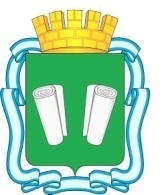 городская Думагородского округа Кинешмаседьмого созываРЕШЕНИЕот ___________ № __________О внесении изменений в решение городской Думы городского округа Кинешма от 19.12.2023 № 74/359 «О бюджете городского округа Кинешма на 2024 год  и плановый период 2025 и 2026 годов»В соответствии Бюджетным кодексом Российской Федерации,  Федеральным законом от 06.10.2003 № 131–ФЗ «Об общих принципах организации местного самоуправления в Российской Федерации», Уставом муниципального образования «Городской округ Кинешма», решением Кинешемской городской Думы от 21.07.2010 № 8/63 «О бюджетном процессе в городском округе Кинешма»городская Дума городского округа Кинешма решила:	1. Внести следующие изменения в решение городской Думы городского округа Кинешма от 19.12.2023 № 74/359 «О бюджете городского округа Кинешма на 2024 год  и плановый период 2025 и 2026 годов»:1.1. В пункте 1 решения:в подпункте 1.1. число «4 109 454 578,89» заменить числом  «4 116 883 656,89», число «4 169 318 744,78» заменить числом «4 176 079 320,74», число «59 864 165,89» заменить числом «59 195 663,85»,.1.2. В пункте 8 решения:в абзаце втором число «»3 713 067 436,94заменить числом «3 720 496 514,94».1.3. В пункте 12 решения:в абзаце втором число «312 287 651,31» заменить числом «312 229 127,69».1.4. Приложение 1 к решению от 19.12.2023 № 74/359 «О бюджете городского округа Кинешма на 2024 год  и плановый период 2025 и 2026 годов» изложить в новой редакции (Приложение 1).1.5. Приложение 2 к решению от 19.12.2023 № 74/359 «О бюджете городского округа Кинешма на 2024 год  и плановый период 2025 и 2026 годов» изложить в новой редакции (Приложение 2).1.6. Приложение 3 к решению от 19.12.2023 № 74/359 «О бюджете городского округа Кинешма на 2024 год  и плановый период 2025 и 2026 годов» изложить в новой редакции (Приложение 3).1.7. Приложение 4 к решению от 19.12.2023 № 74/359 «О бюджете городского округа Кинешма на 2024 год  и плановый период 2025 и 2026 годов» изложить в новой редакции (Приложение 4).2. Опубликовать настоящее решение в «Вестнике органов местного самоуправления городского округа Кинешма».3. Настоящее решение вступает в силу после его официального опубликования.4. Контроль за исполнением настоящего решения возложить на постоянную комиссию по бюджету, экономике, финансовой и налоговой политике городской Думы городского округа Кинешма, на  главу городского округа Кинешма.Глава городского округа Кинешма_____________________ В.Г. СтупинПредседатель городской Думы     городского округа Кинешма_________________М. А. Батин